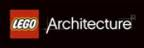 LEGO® ARCHITECTURE® Social Skills GroupRegistration is $80To register, call HOME at (727) 786-7951The School is neither endorsing nor sponsoring this event nor approving or endorsing the views of the organization sponsoring the activity.H.O.M.E. Foundation is a non-profit 501 c 3 charitable organization directed by Dolores Mortimer, Licensed Mental Health Counselor, Registered Play Therapist/Supervisor, National Certified Counselor.  Call if you would like more information regarding other services available.www.houseofmercy-fl.orgWHO?5th, 6th, and 7th Grade StudentsWHEN?Check with HOME for current dates and times.WHERE?House Of Mercy and Encouragement (H.O.M.E.) Foundation2030 Main Street, Dunedin, FL 34698(Next to the Neighborhood Walmart off of 580)DETAILSLEGO® Architecture celebrates the past, present and future of architecture through the medium of the LEGO® Brick. We aim to explore the fascinating worlds of Architecture, Engineering and Construction. This social skills group will focus on problem-solving, communication, and cooperation. Especially beneficial for students who need to increase attention span, decrease impulsivity, and learn to think about how to solve problems!